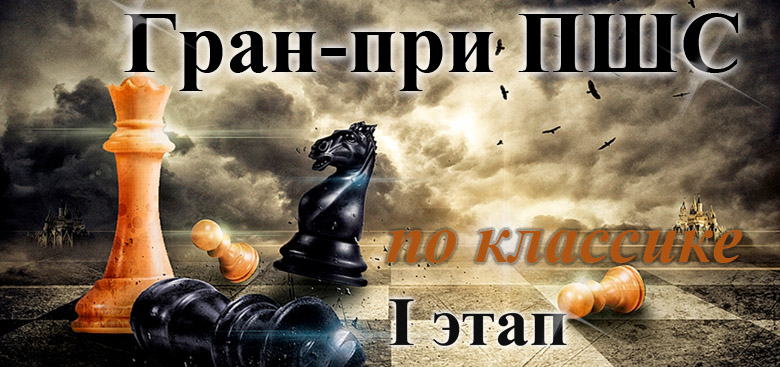 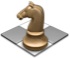     СИСТЕМА ПРОВЕДЕНИЯ И РЕГЛАМЕНТ	Турнир проводится 21,22 ноября по швейцарской системе на электронных часах с компьютерной жеребьевкой для всех категорий.  Во всех возрастных категориях игра проходит по следующей схеме:Все категории A,B,C,D,E,F будут высланы на обсчет рейтинга Шахматной Федерации Москвы. Контроль времени 45 мин на партию каждому игроку с добавлением по системе Бронштейна. Для участников категорий C,D,E,F запись партий обязательна.  В случае слишком большого числа участников возможно дополнительное разделение категорий (отдельна женская лига или по рейтингу). Участники могут играть только в своих возрастных категориях. Начало 1 тура для категорий D,Е,F в 17:00, для категорий А,B,C – в 18:00. Турнирный взнос: 1300 р. оплачивается наличными во время регистрации.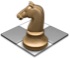       УЧАСТНИКИ И ИХ РЕГИСТРАЦИЯУчастники должны сообщить о себе данные заранее до 18 ноября.  Для этого необходимо заполнить заявку на сайте ПШС:         www.vphs.ru , или отослать  свои данные на        moiseevanv@mail.ru, или записаться по телефону 8(926)169-87-96. 19 ноября на сайте ПШС будут вывешены окончательные списки игроков. Игроки, не подавшие заявки (отсутствующие в списках), будут допущены к участию только при наличии свободных посадочных мест. 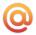 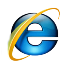 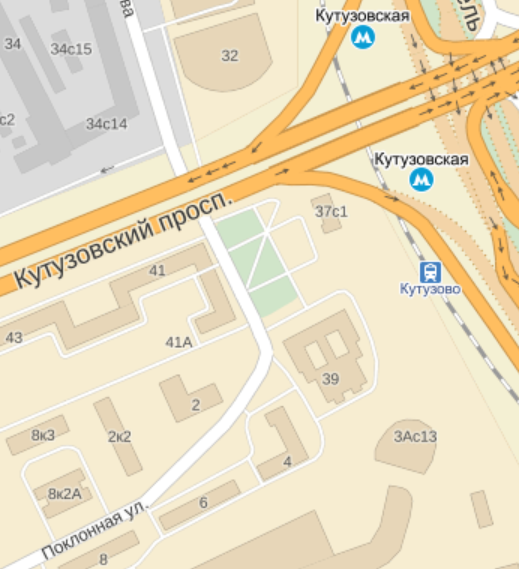 4.    ОПРЕДЕЛЕНИЕ ПОБЕДИТЕЛЕЙ И ПРИЗЫ Места победителей и призеров определяются по наибольшей сумме набранных очков. В случае равенства очков применяются дополнительные  показатели в следующей последовательности:  бухгольц,  усеч. бухгольц.Предусматривается дополнительный зачет для девочек. Победители будут награждаться ценными призами, медалями и дипломами в адресных папках. Все игроки турнира получат памятные подарки и сертификаты участников.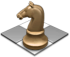       МЕСТО ПРОВЕДЕНИЯАдрес: г. Москва, Поклонная улица, 2, Кутузовская 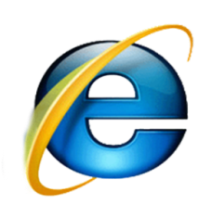 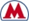 далее по карте (3 мин. пешком), Педагогический колледж №6.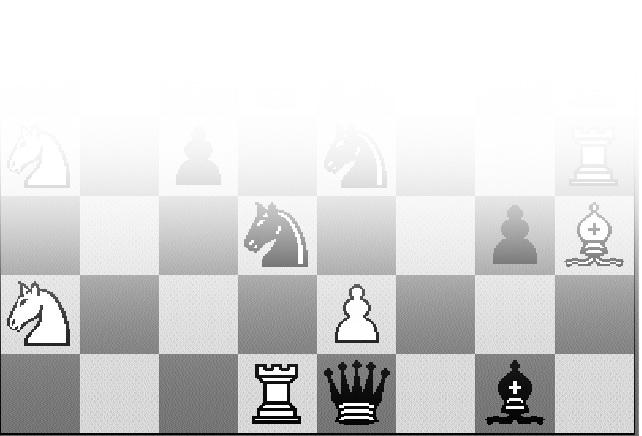 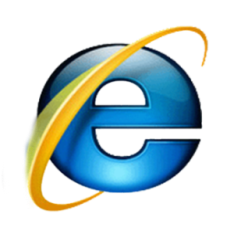 Данные игроков, жеребьевки, изменения рейтингов и прочая информация будет выкладываться на сайте ПШС: КатегорияВозрастРегистрация21 ноября22 ноябряРегламентТурнир А2008 г.р. и моложеc 17:00 до 17:402 тура с 18:003 тура с 11:0045 мин. + 15c.,кат. C,D,E,F с записьюТурнир B2007 г.р.c 17:00 до 17:402 тура с 18:003 тура с 11:0045 мин. + 15c.,кат. C,D,E,F с записьюТурнир С2006 г.р. c 17:00 до 17:402 тура с 18:003 тура с 11:0045 мин. + 15c.,кат. C,D,E,F с записьюТурнир D2005 г.р. c 16:00 до 16:402 тура с 17:003 тура с 11:0045 мин. + 15c.,кат. C,D,E,F с записьюТурнир E2004 г.р. c 16:00 до 16:402 тура с 17:003 тура с 11:0045 мин. + 15c.,кат. C,D,E,F с записьюТурнир F1998-2003 г.р.c 16:00 до 16:402 тура с 17:003 тура с 11:0045 мин. + 15c.,кат. C,D,E,F с записью